	Прошел второй месяц лета. Для детей были проведены мероприятия:	- 8 июля – «День семьи, любви и верности». 	На праздник пригласили родителей. Создали 4 команды. Родители вместе с детьми придумали название командам, девиз.Команды: Дружная семейка,Чемпионы,Звездочки,Цветочки.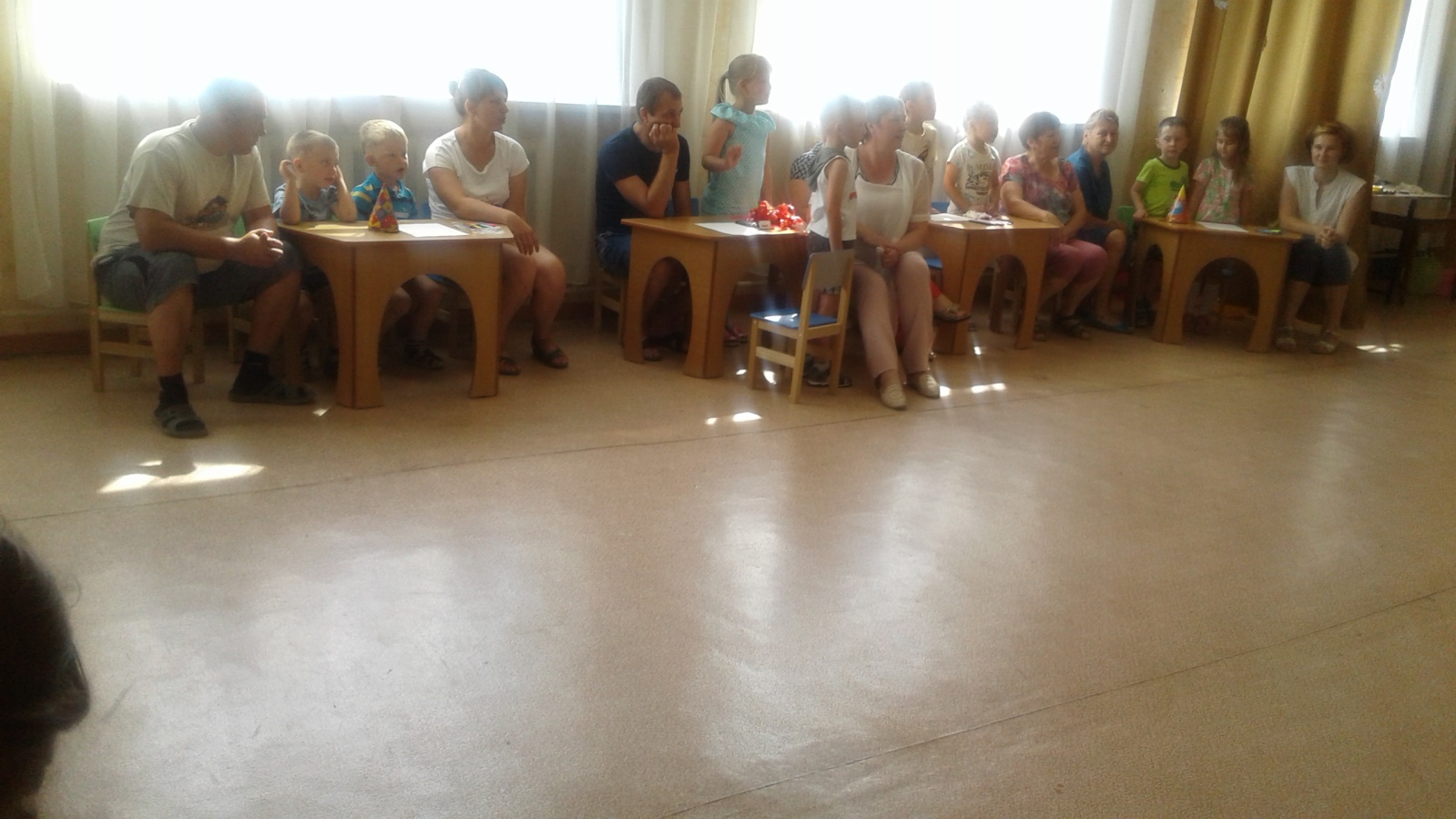 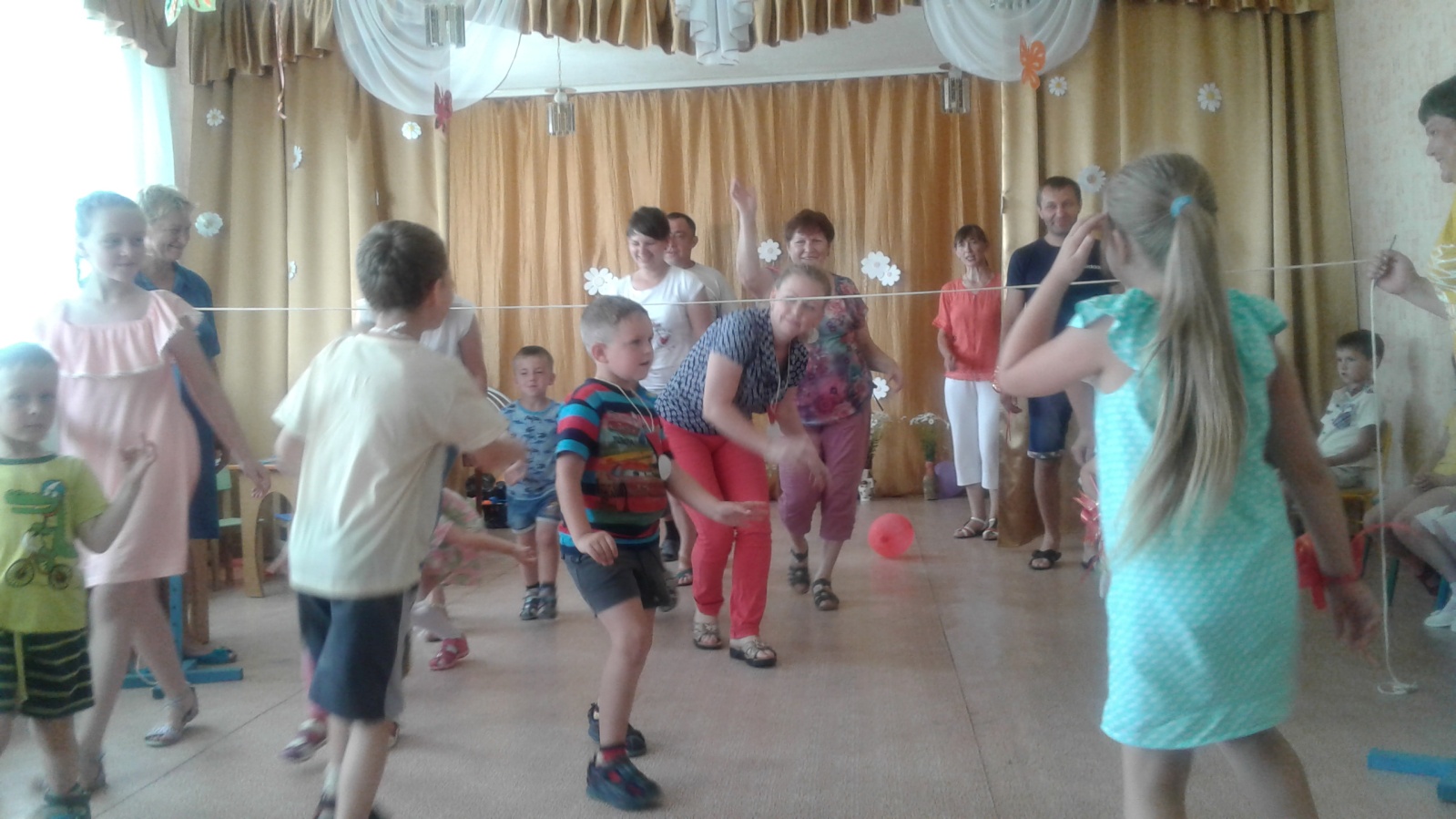 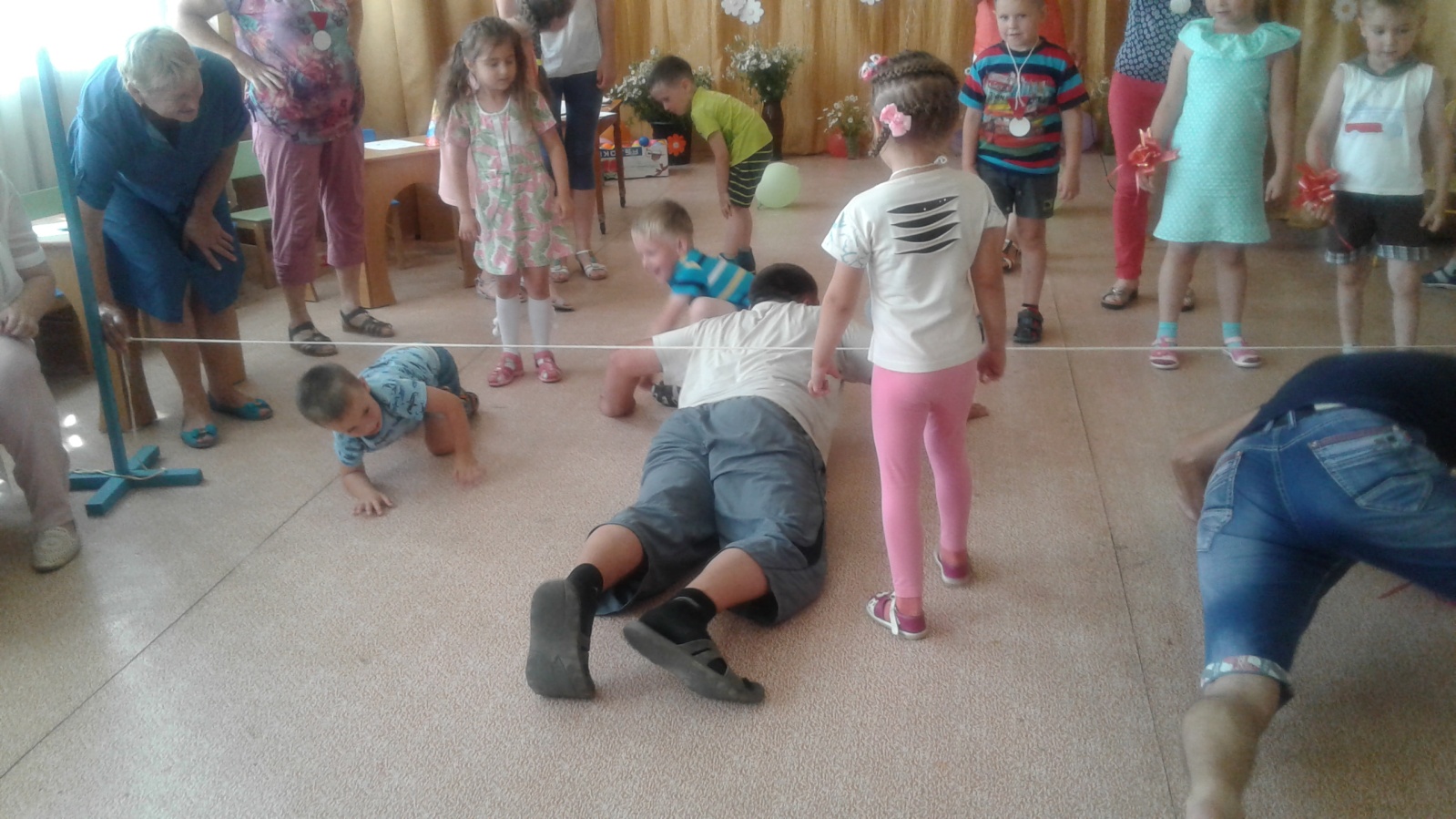 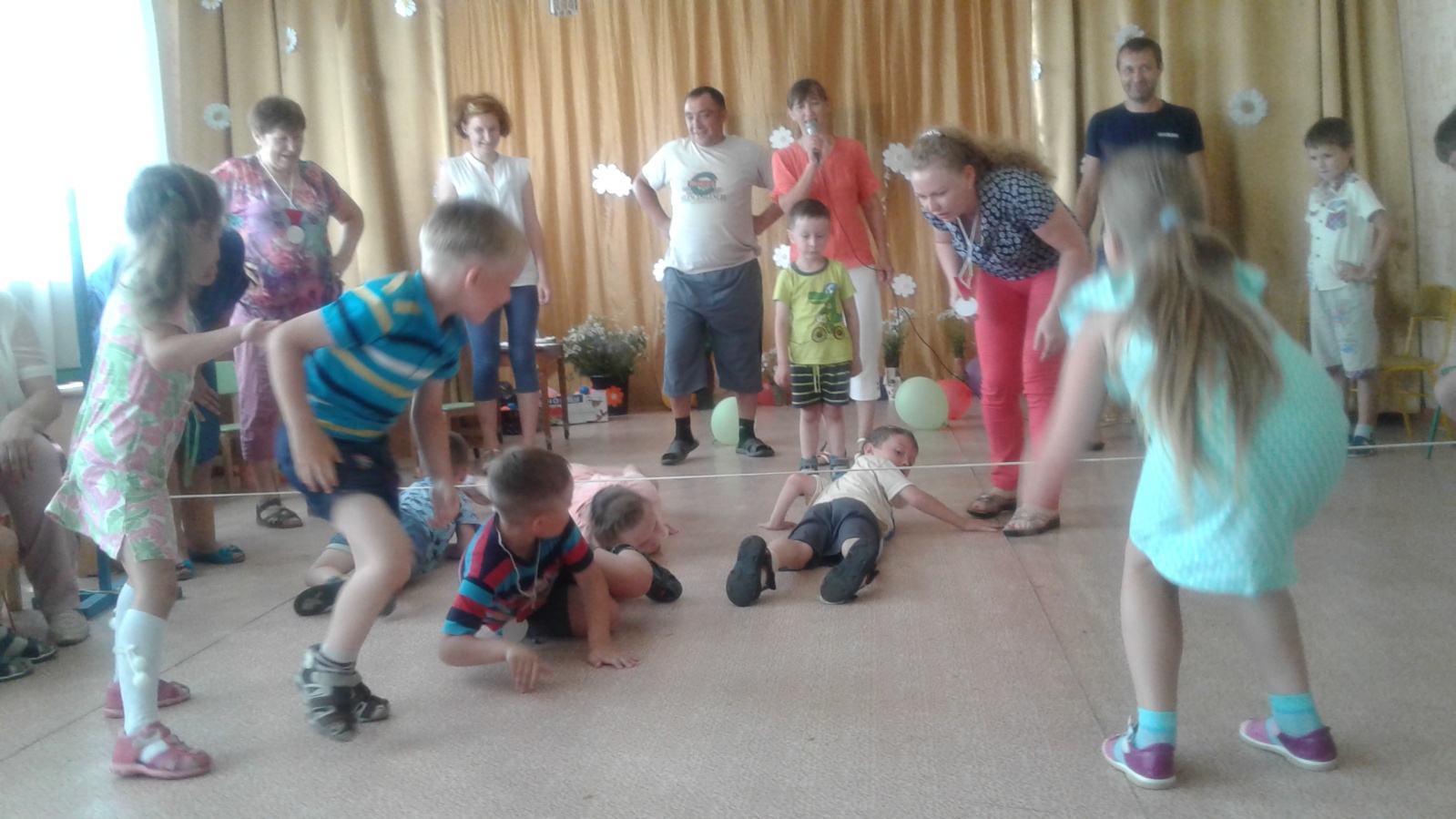 « Пройди под веревочкой»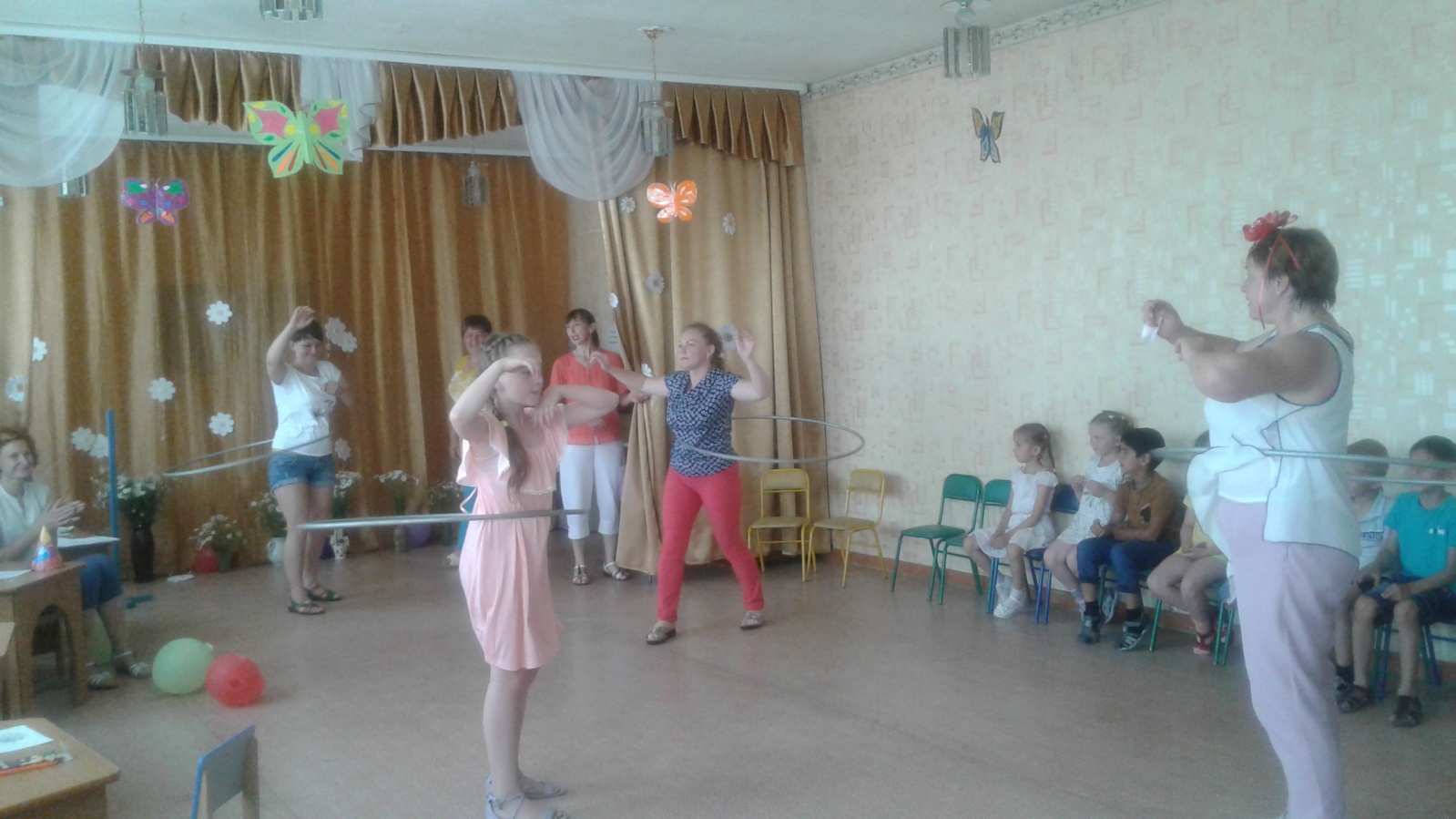 «Кто дольше»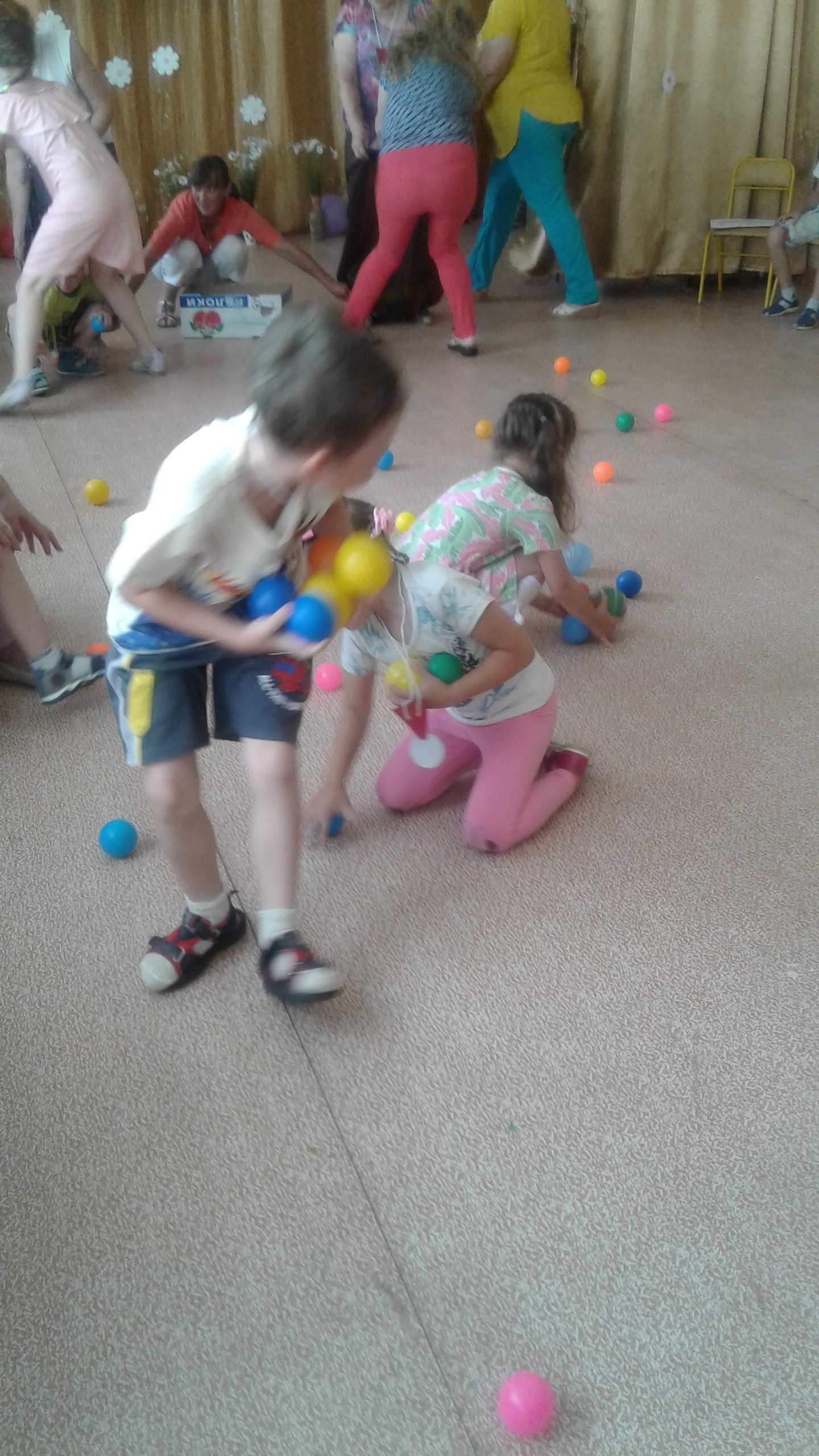 Игра « Наполни бочку» и многие другие конкурсы. Победила « дружба».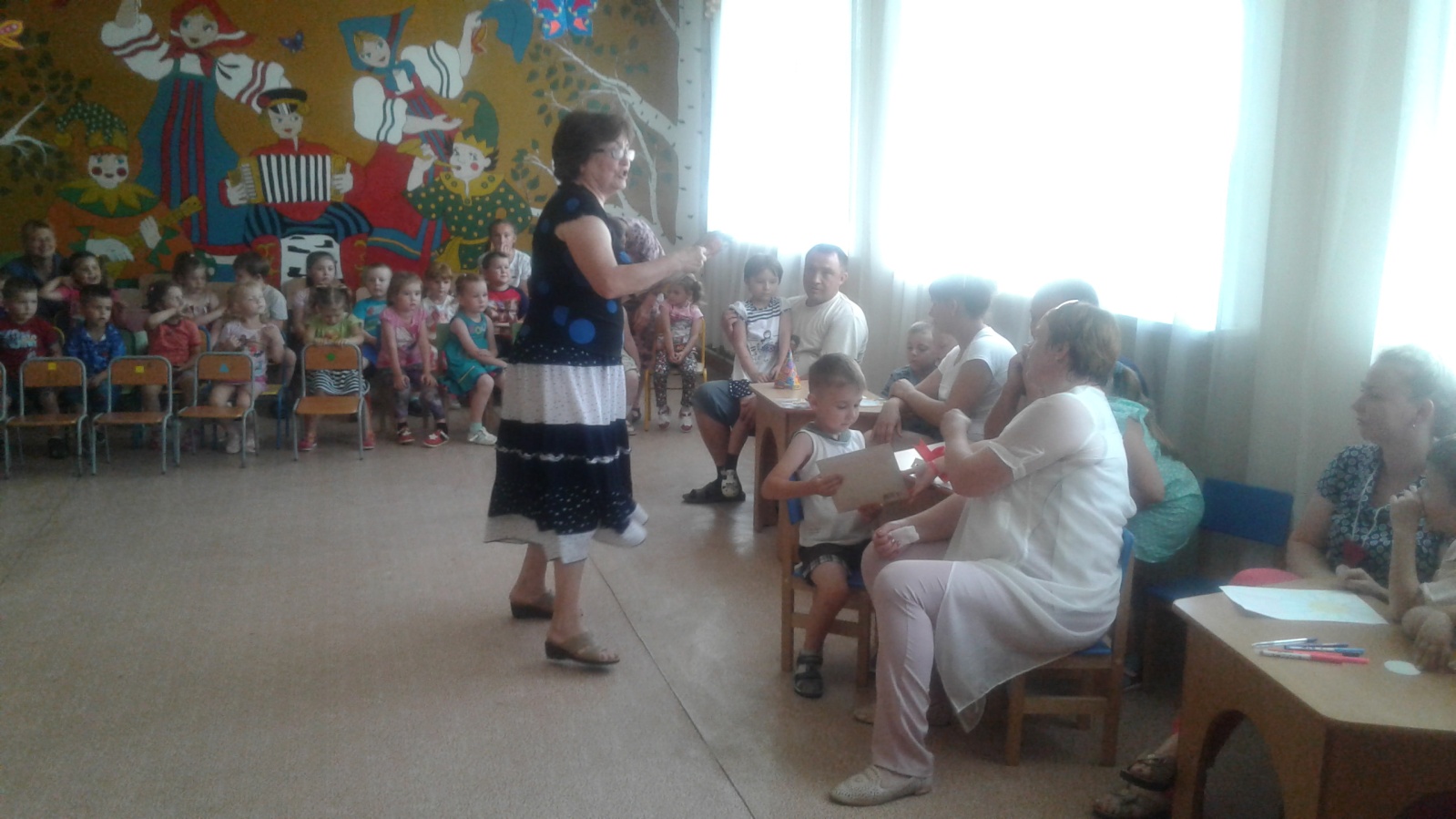 Вручение грамот участникам праздника.Следующая  неделя называлась «Лесные жители».	В конце недели провели развлечение «лесные приключения»Также очень интересно прошло развлечение «День Нептуна» Дети узнали много интересного о морских жителях.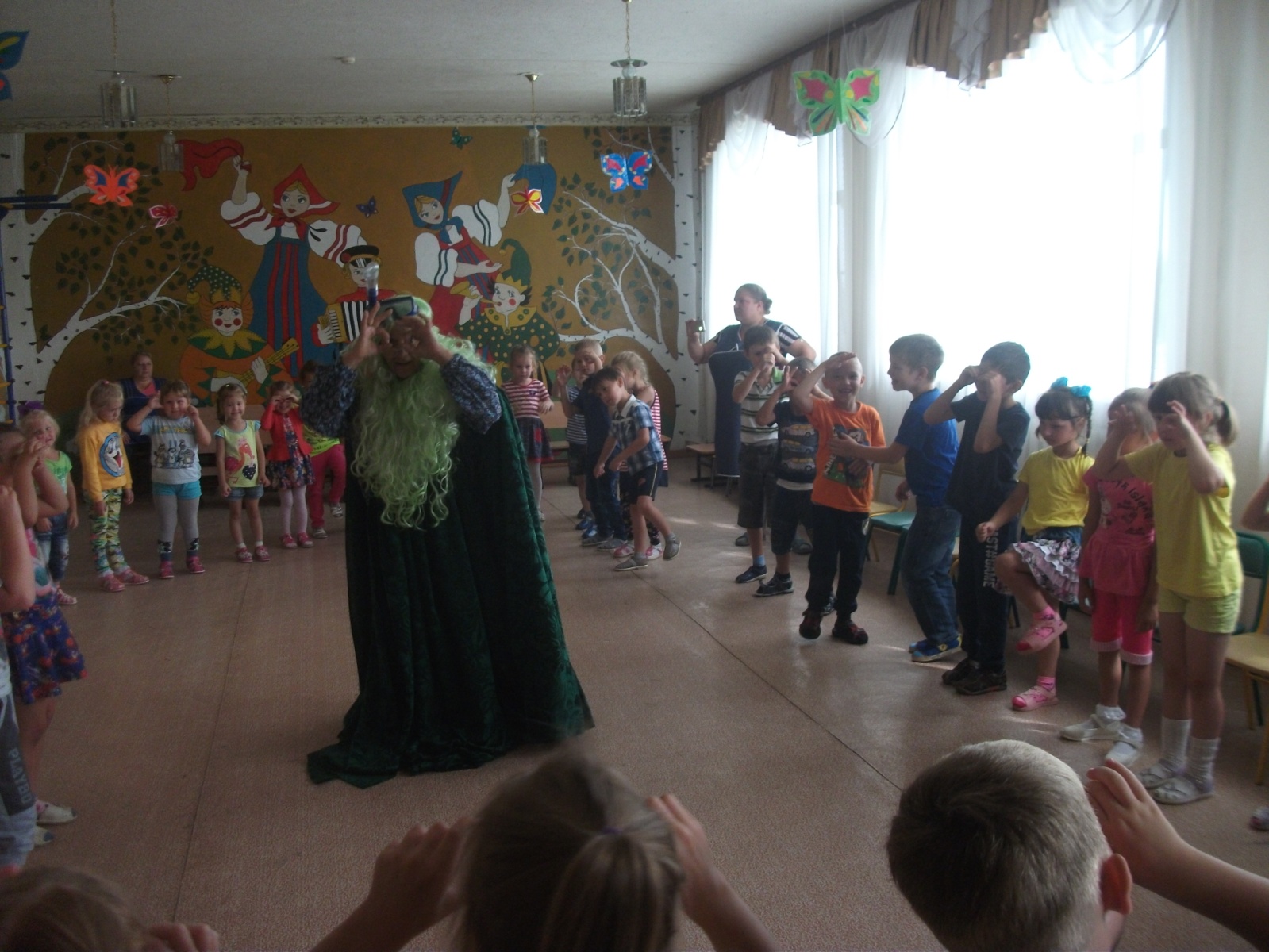 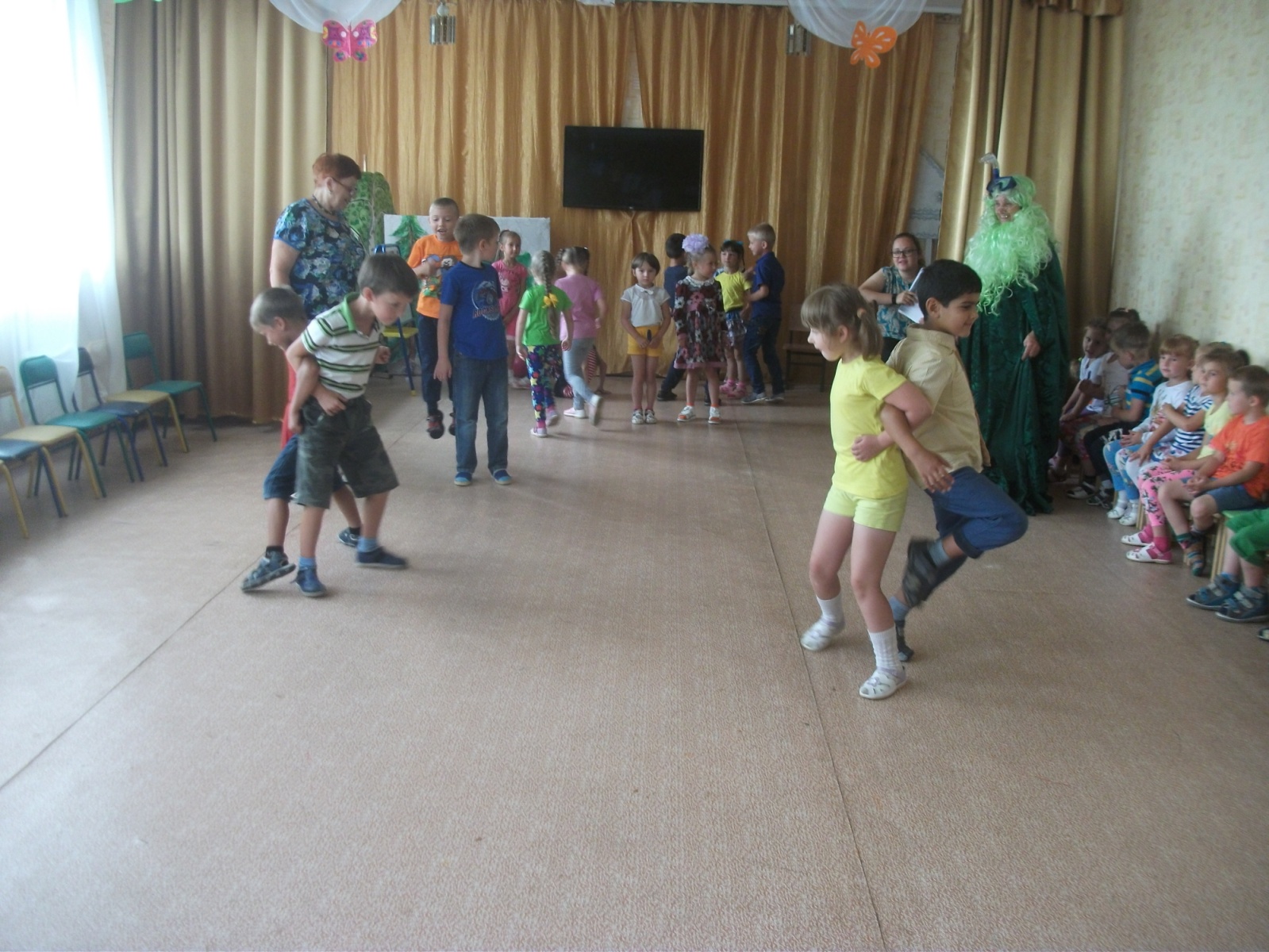 «Крабики»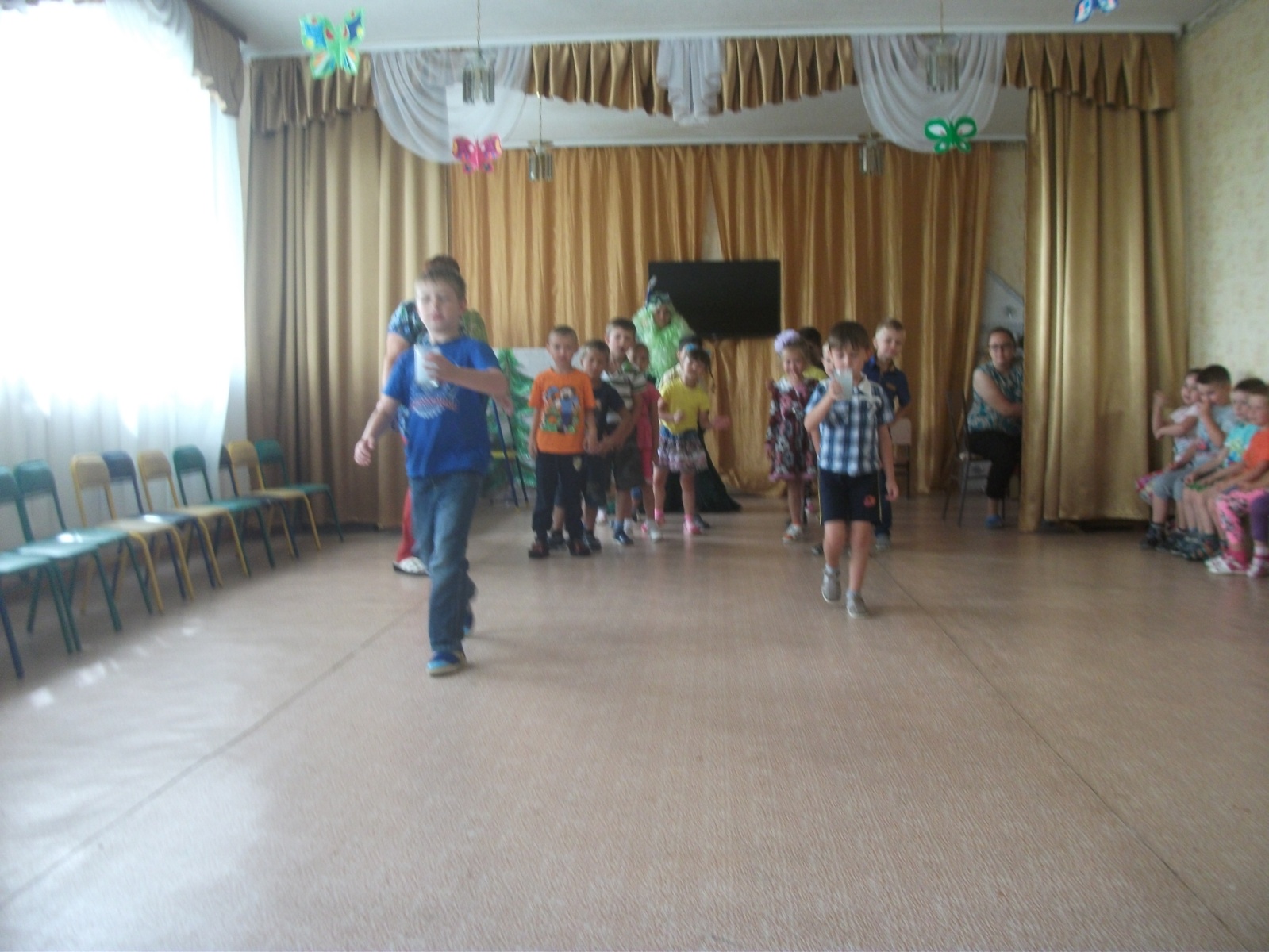 «Не разлей»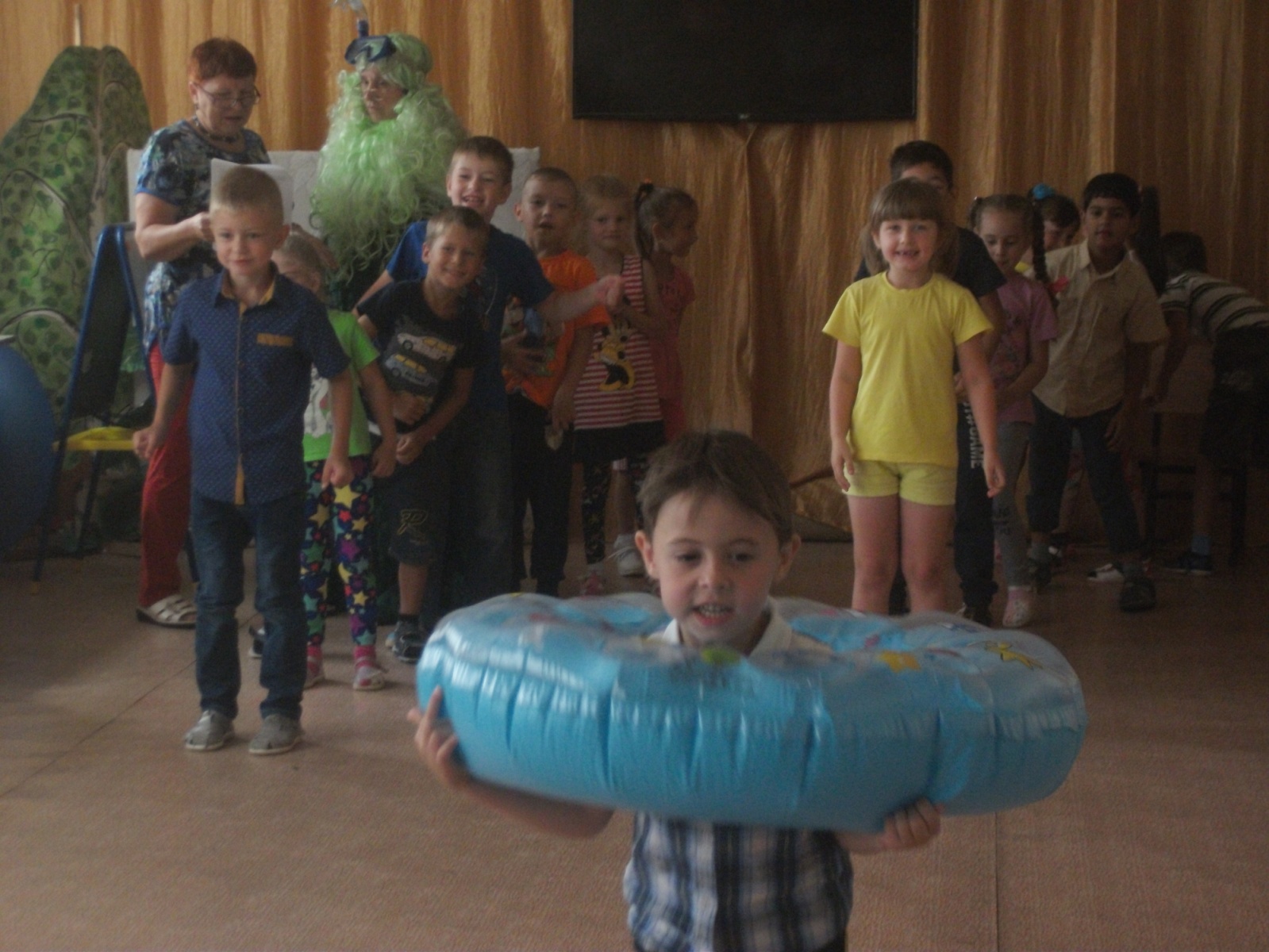 « Спаси утопающего»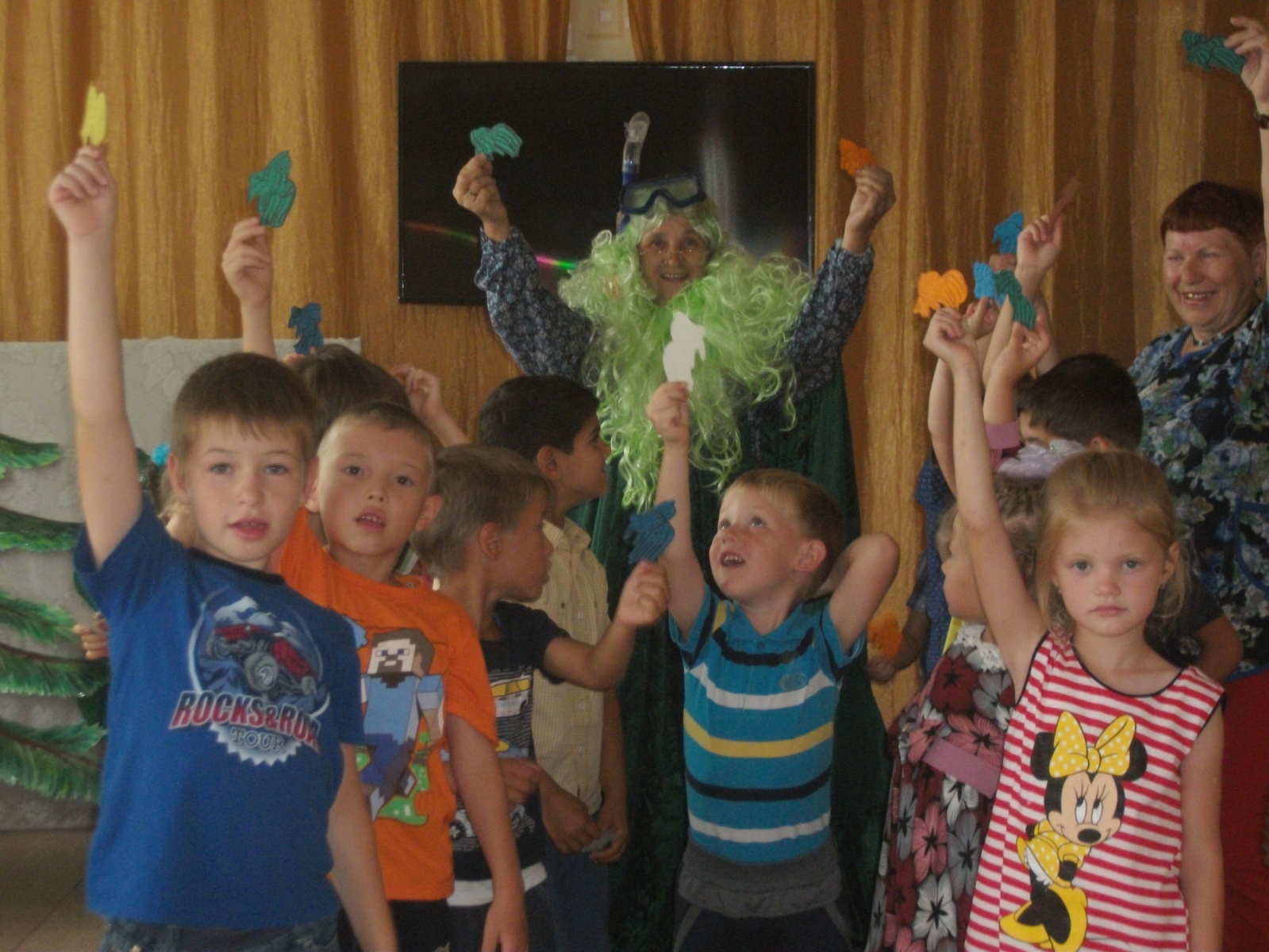 Следующая  неделя называлась «Лесные жители».	В конце недели провели развлечение «Лесные приключения» К детям приходили лесные жители и рассказывали, чем они заняты летом. Дети с удовольствием помогали белочке, ежику, играли с медведем.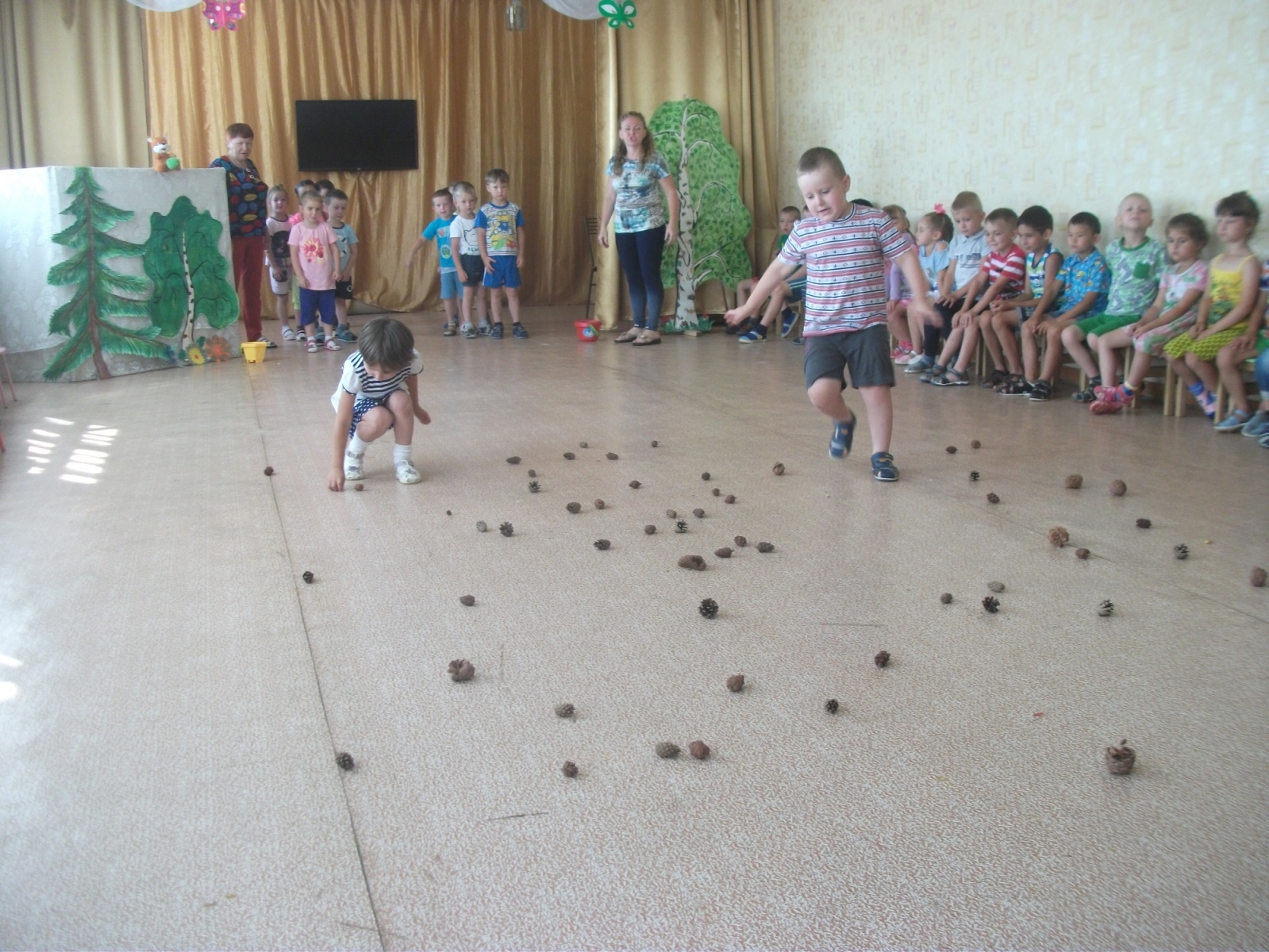 « Поможем белочке собрать шишки»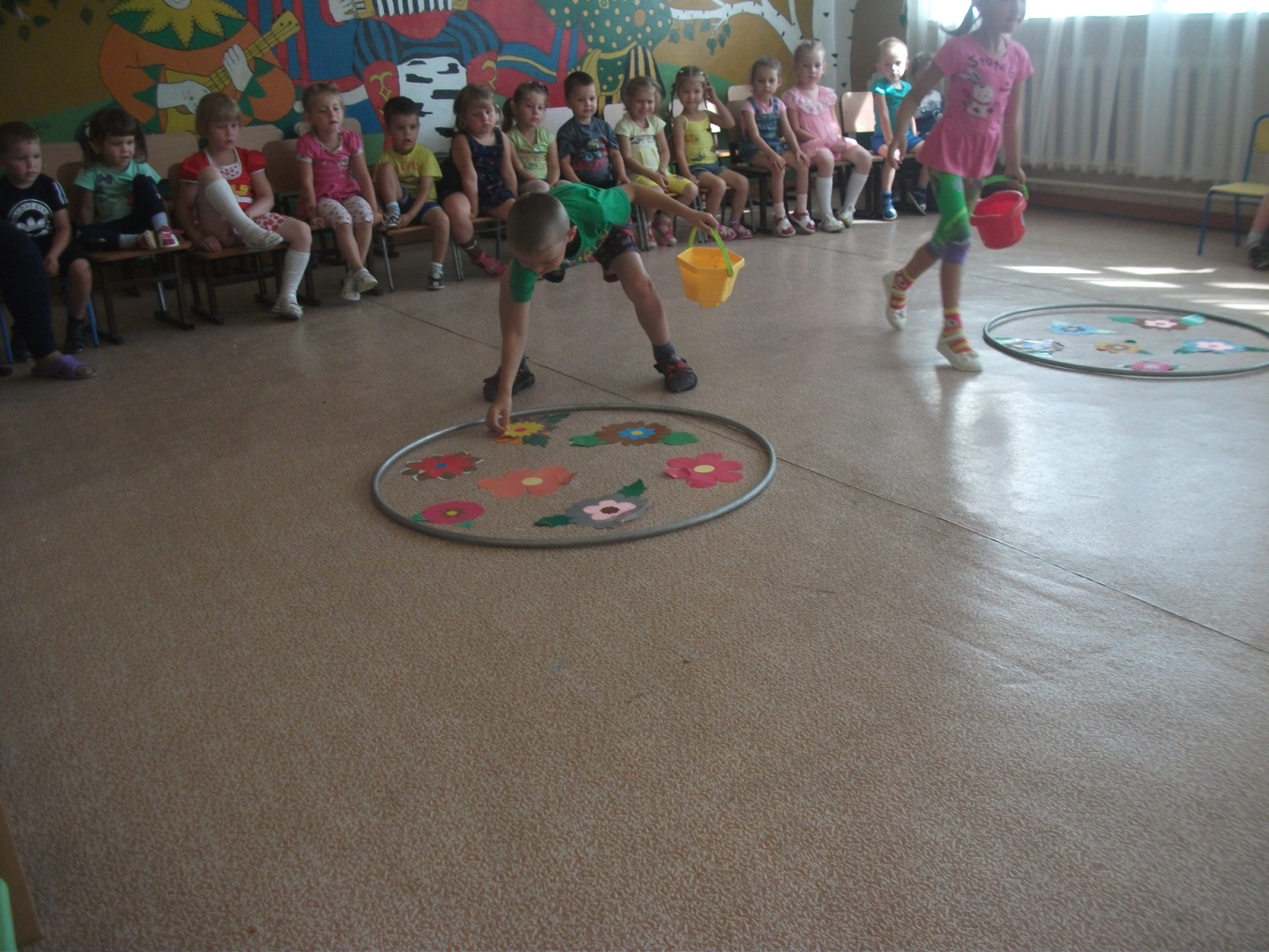 « Собери пыльцу» и др.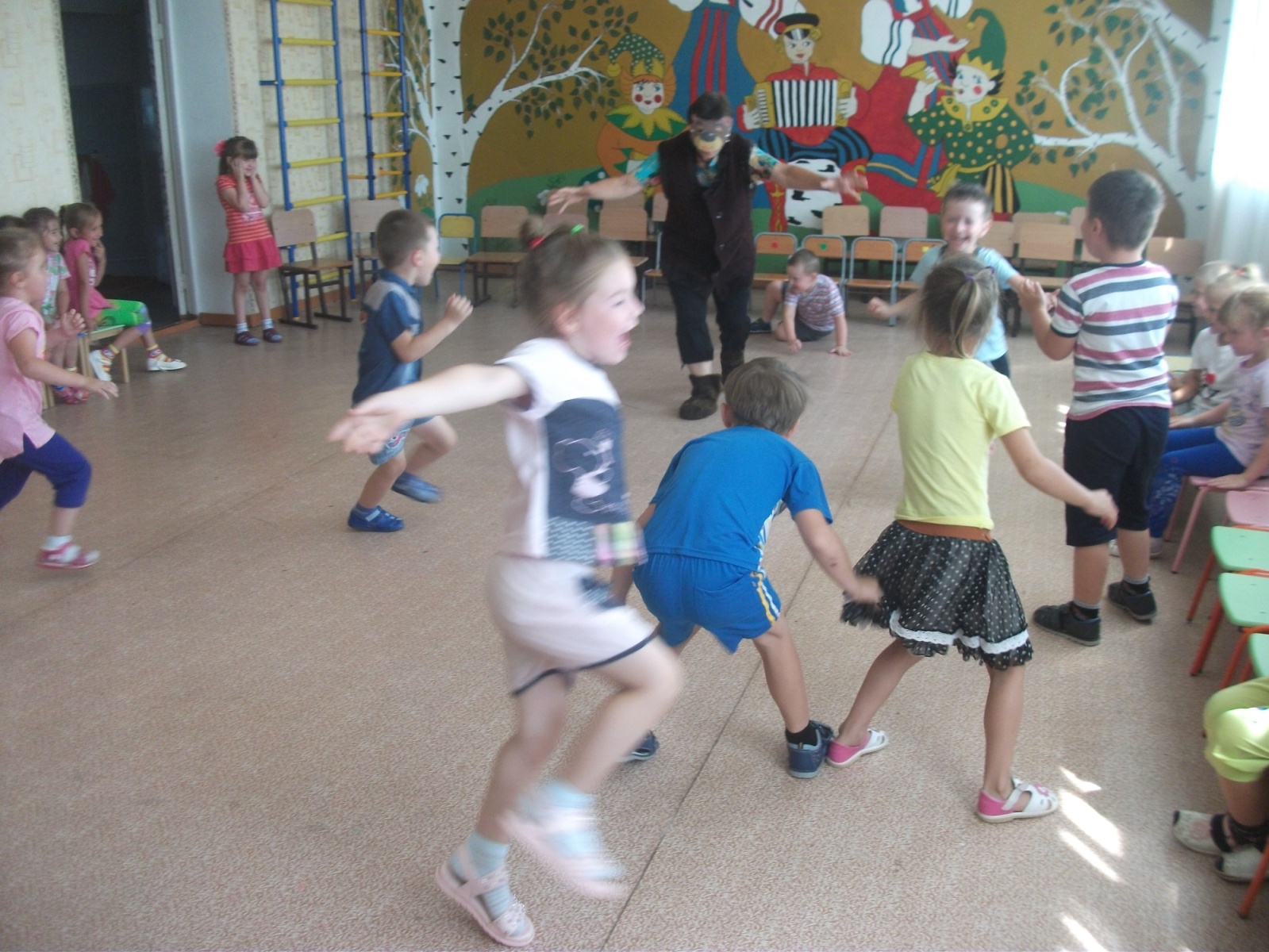 «У медведя во бору»